353440, Россия, Краснодарский край, г. Анапа, пер. Кордонный, 1 «г», тел:+7(988)3367891, e-mail:ok_san_1@mail.ruРЕГИСТРАЦИОННАЯ АНКЕТА УЧАСТНИКА МЕЖДУНАРОДНОГО СПОРТИВНО-НАУЧНОГО ФОРУМА «АНАПА БЕЗ БАРЬЕРОВ: ПЕРСПЕКТИВЫ РАЗВИТИЯ ДОСТУПНОГО ДАЙВ-ТУРИЗМА»Участие в Форуме является бесплатным. В анкете можно указывать несколько представителей от организации, которые примут участие в Форуме.ОрганизацияФонд содействия выполнению государственной программы «Доступная среда»Сведения о командирующей организации______________________________________________________________________полное наименованиеСведения об участнике:К заявке необходимо приложить следующие отсканированные документы:Ксерокопию паспорта участника;Ксерокопию справки об инвалидности;Ксерокопию сертификата подводного пловца;Справка на посещение бассейна;Соглашение об использовании персональных данных.Информация о месте проведения: Краснодарский край, г. Анапа, Заполненные документы просим направить на электронный адрес ok_san_1@mail.ru с пометкой ФОРУМ в срок до 20 мая.СОГЛАШЕНИЕ НА ОБРАБОТКУ ПЕРСОНАЛЬНЫХ ДАННЫХЯ, __________________________________________________________________________,Фамилия, имя, отчество субъекта персональных данныхзарегистрированный(ая) по адресу: _____________________________________________,документ, удостоверяющий личность: ____________________________________________,				вид документа, № документа, когда и кем выдандаю согласие на обработку моих персональных данных Фонду содействия выполнению государственной программы «Доступная среда», (далее Оператор).ПЕРЕЧЕНЬ ПЕРСОНАЛЬНЫХ ДАННЫХ, НА ОБРАБОТКУ КОТОРЫХ ДАЕТСЯ СОГЛАСИЕ:Паспортные данные;Вид деятельности субъекта;Данные справки об инвалидности;Сертификат подводного пловца;Контактный телефон.ПЕРЕЧЕНЬ ДЕЙСТВИЙ С ПЕРСОНАЛЬНЫМИ ДАННЫМИ, НА СОВЕРШЕНИЕ КОТОРЫХ ДАЕТСЯ СОГЛАСИЕ, ОБЩЕЕ ОПИСАНИЕ ИСПОЛЬЗУЕМЫХ ОПЕРАТОРОМ СПОСОБОВ ОБРАБОТКИ:Получение персональных данных у субъекта персональных данных, а также у третьих лиц, в случае дополнительного согласия субъекта;Хранение персональных данных (в электронном виде и на бумажном носителе);Уточнение (обновление, изменение) персональных данных;Использование персональных данных Оператором в связи с проведением спортивно-научных мероприятий по дайвингу для людей с инвалидностью;Передача персональных данных субъекта в порядке, предусмотренном законодательством РФ.ЦЕЛЬ СБОРА ПЕРСОНАЛЬНЫХ ДАННЫХ:При оформлении участника данные, такие как фамилия имя отчество, электронная почта, телефон необходимы для идентификации участника; При отправке формы регистрации, такие данные как фамилия имя отчество, электронная почта, телефон используются для персональных обращений в письмах обратной связи, оповещениях о предстоящих событиях и обновлениях материалов, а также таргетированных (потенциально интересных) коммерческих предложениях. Сообщения отсылаются путём электронных писем или SMS.ЗАЩИТА ПЕРСОНАЛЬНЫХ ДАННЫХДанные отправляемые через формы на нашем сайте хранятся на серверах данных сервисов и защищены в соответствии с их политикой безопасности.Персональные данные, хранящиеся в архиве Оератора, доступны только доверенным сотрудникам и не подлежат раскрытию третьим лицам.РАСКРЫТИЕ ПЕРСОНАЛЬНЫХ ДАННЫХЧастичное или полное раскрытие персональных данных участников происходит в случаях предусмотренных законодательством РФ, таких как:по запросу правоохранительных органов;во избежание нарушения законодательства, нормативных и правовых актов или постановлений суда;для участия в правительственных расследованиях;для случаев предотвращения мошенничества;а также для укрепления или защиты прав Операторадочерним, родительским или совместным предприятиям. При передаче персональных данных партнёрам, Оператора требует не разглашать данную информацию третьим лицам в маркетинговых целях и не использовать данную информацию каким-либо путём, противоречащим выбору пользователя.Оператор, со своей стороны может удалять персональные данные Заказчика, без дополнительного оповещения.Настоящие согласие дается сроком не менее чем на три года Порядок отзыва настоящего согласия по личному заявлению субъекта персональных данных.					_____________________		_______________						подпись				   расшифровка подписи									«______» _____________ 2016 г.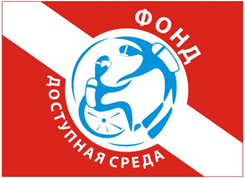 Фонд содействия выполнению государственной программы«ДОСТУПНАЯ СРЕДА»№ФИО участника (полностью)Тренер / спортсмен1